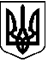 КОМУНАЛЬНИЙ ЗАКЛАД «ЛІЦЕЙ № 2 ПОКРОВСЬКОЇ МІСЬКОЇ РАДИ ДНІПРОПЕТРОВСЬКОЇ ОБЛАСТІ»Н А К А З23.01.2023                                             м.Покров                                           № Щодо запровадження електронного класного журналу в комунальному закладі «Ліцей №2 Покровської міської ради Дніпропетровської області»Відповідно до Законів України «Про електронні документи та електронний документообіг», «Про електронні довірчі послуги», Інструкції з діловодства у закладах загальної середньої освіти, затвердженої наказом Міністерства освіти і науки України від 25.06.2018 № 676 «Про затвердження Інструкції з діловодства у закладах загальної середньої освіти», з урахуванням листів-роз’яснень Міністерства освіти і науки України від 03.10.2018 № 1/9-596 щодо застосування окремих положень Інструкції з діловодства у закладах загальної середньої освіти та від 27.06.2019 № 1/9-415 щодо використання електронного документообігу в закладах загальної середньої освіти, наказу МОН № 707 від 08.08.2022 року «Про затвердження Інструкції з ведення ділової документації у закладах загальної середньої освіти в електронній формі», на виконання рішення педагогічної ради (протокол № 02 від 23.01.2023 року з метою вдосконалення управлінської діяльності, планування та організації освітнього процесу із застосуванням інформаційних технологійНАКАЗУЮ:Затвердити Положення про електронний класний журнал (Додаток 1).Затвердити та ввести в дію Інструкцію з ведення електронного класного журналу (Додаток 2)Запровадити з ІІ семестру 2022-2023 н.р. у комунальному закладі «Ліцей № 2 Покровської міської ради Дніпропетровської області» введення «Електронного класного журналу» використовуючи Соціальну систему освіти України «Нові знання» (https://nz.ua/).Призначити відповідальними адміністраторами:МІРОШНІЧЕНКО Тетяну Володимирівну, заступника директора з НВР,ОХОТУ Людмилу Іванівну, вчителя інформатики.Заступникам директора Тетяні МІРОШНІЧЕНКО, Оксані НЕПОМНЄЩІЙ:Здійснити перевірку рівня готовності електронного журналу школи в програмі «Курс. Школа»Забезпечити щотижневе оновлення інформації в класних електронних журналах (вівторок, п’ятниця)Взяти під особистий контроль організацію і проведення комплексу робіт по впровадженню електронного журналу та електронного щоденника в навчальному закладіАналізувати рівень заповнення електронних журналів.ЩотижняКонтроль за виконанням цього наказу залишаю за собою.Директор 									Лариса МЯКОТІНА З наказом ознайомлені: _________ Тетяна МІРОШНІЧЕНКО_________ Оксана НЕПОМНЄЩА_________ Віта РОМАНЮК_________ Неля КУЗЬМІНА_________ Алла КОТКО_________ Олександр ЖЕРЕБЦОВ_________ Олена КЛОКОВА_________ Оксана ЧЕКУН_________ Ірина ГОЛОВКО_________ Василина ГАЛЕТА_________ Тетяна ПЕРЕПЕЛКА_________ Любов ЧЕРЕВЧЕНКО_________ Тетяна КИРПА_________ Анна ЗАХАРОВА_________ Людмила ОХОТА_________ Людмила БАЛИХІНА_________ Неля АРТАМОНОВА_________ Галина ЩЕРБАКОВА_________ Ірина ДЯКОВСЬКА_________ Оксана МАТЮШЕНКО_________ Юлія СТРЕЛЬНІКОВА_________ Галина МИХАЙЛЕНКО_________ Галина БУРМАК_________ Людмила КАБЕРНЮК_________ Сергій БРУСКО_________ Валентина КИВА_________ Катерина КОЖАНОВА_________ Олена ЗАБОЛОТНА_________ Ольга КАШУБА_________ Яна КОЧЕВА_________ __________________